Autorização Para Atividade ExternaNURAP – SEDE NOME INICIAIS K-ZDia: 23/02/2017Eu, _________________________________________________________________     portador do RG _____________ ____  responsável legal do jovem  ___________________________________________, portador do RG  ____________    __,  autorizo  o  mesmo  a   participar  da  atividade  externa  e complementar dirigida  pelos monitores da instituição.  Assinatura responsável:__________________________________________________.Evento - EXPOSIÇÃO DO ARTISTA AUSTRÍACO ERWIN WURMCom curadoria de Marcello Dantas, mostra “Erwin Wurm O Corpo é a Casa” é um conjunto das obras, interativas e conceituais, desafia e distorce com humor formas tradicionais presentes no dia a dia.HORÁRIO: 09:45previsão: 01:30ATENÇÃO: A atividade contará com uma introdução do grupo educativo do espaço e iniciará pontualmente às 10h00.USE ROUPAS ADEQUADAS – PARA NÃO TER PROBLEMAS, EVITE VESTIDOS, SAIAS, BLUSINHAS DE ALCINHA, REGATAS, SANDÁLIAS, RASTEIRINHAS, SHORTS, CAMISAS DE TIME (FUTEBOL NACIONAL, INTERNACIONAL, BASQUETE E OUTROS ESPORTES), CAMISA DE ESCOLA DE SAMBA OU BANDAS DE MÚSICA. As mesmas normas de convivência da Simultaneidade serão cobradas durante a atividade.  NÃO SE ATRASE.ENDEREÇO:CCBB CENTRO CULTURAL BANCO DO BRASIL -  R. Álvares Penteado, 112 – Centro(2 minutos do Metrô São Bento e 4 minutos do Metrô Sé)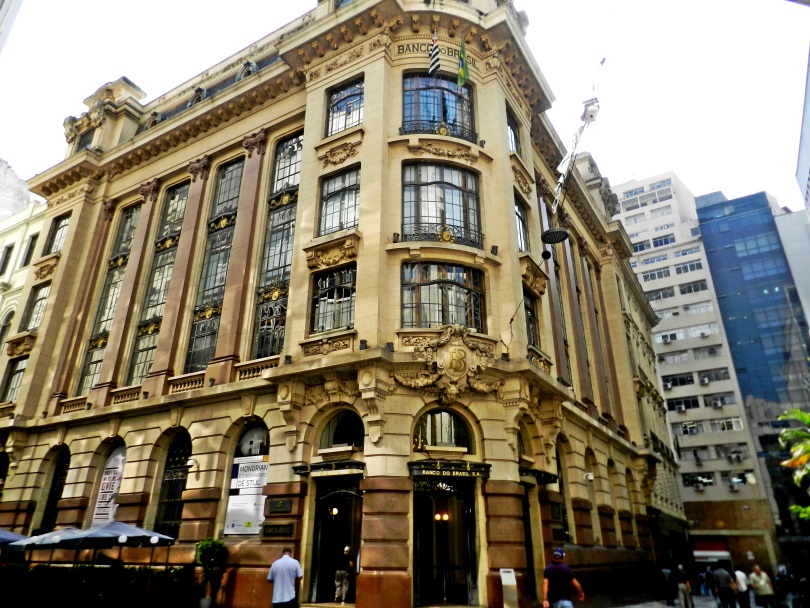 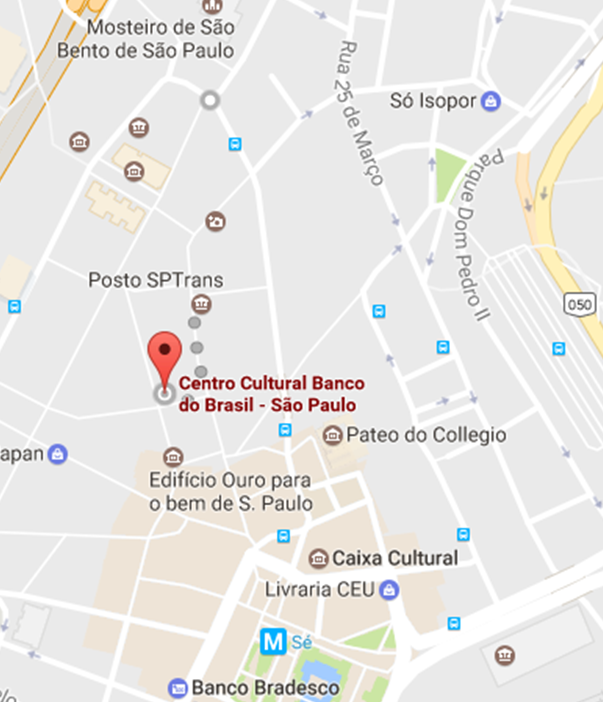 